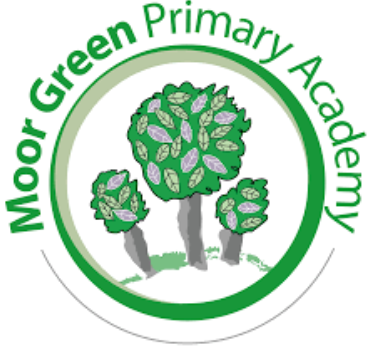 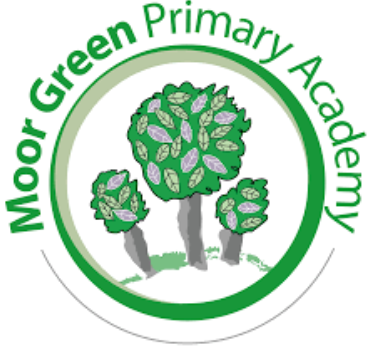 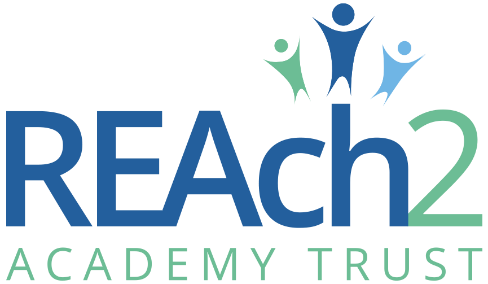 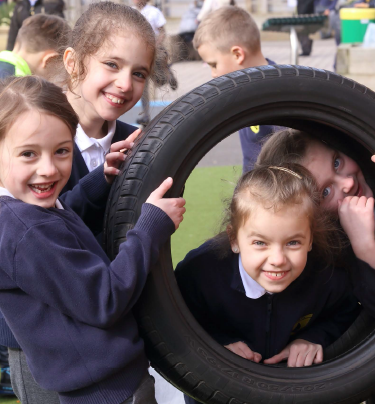 Letter from Catherine Paine, Chief Executive OfficerDear CandidateThank you for your interest in this role within the REAch2 Academy Trust. This is a hugely exciting time for our family of schools. The Trust has been recognised by the Department for Education as being well placed to raise standards and achieve excellence for pupils in a growing number of schools nationwide. We are presented with a rare opportunity to make a real difference to the lives and life chances of so many primary school children – many of whom haven’t previously received the educational opportunities they deserve.The Trust includes schools at all stages of development, from those requiring significant improvement through to existing outstanding schools. As a Trust we are clear about the importance of achieving long term sustainability for our schools. Our vision is to enable individual academies to flourish with real autonomy, whilst also ensuring a strong ethos of support and collaboration across our schools. Employees within REAch2 belong to a national community of professionals, and benefit from a wide range of networks and development opportunities across the Trust. In time, our best teachers are able to work across schools, develop specialisms and step up to leadership roles within and beyond their own academy. The Trust provides a strong culture of collaboration and support, together with high expectations for staff and pupils alike. Those we recruit are able to demonstrate that they share our values, are highly motivated to work with colleagues within and beyond their school to continuously develop their skills and pursue professional excellence and are committed to providing the highest standards of teaching for all children. If that is you then we would be delighted to receive your application.  Catherine Paine 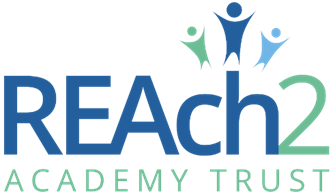 CEOOur Cornerstones and TouchstonesREAch2 is defined by the values of excellence, quality, delivery and standards – these features give the Trust its enduring attributes and its inherent reliability.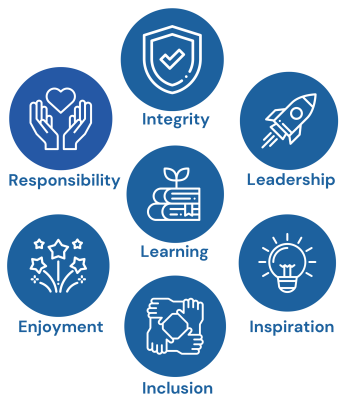 However, what gives each REAch2 Academy its uniqueness are the Touchstones of the Trust (seen on the right). Just as 500 years ago Touchstones were used to test the quality of the gold they marked, so too our touchstones find what is precious and set these things apart. They are used to express the values and ethos of the Trust and describe what the Trust wants to be known for and how it wishes to operate.With good leadership, we aspire to develop children academically, emotionally, physically and spiritually. We notice talent and spot the ‘possible’ in people as well as the ‘actual’. Developing potential across our Trust becomes a realisation that there is a future worth pursuing for everyone. Children deserve enjoyment in their learning and the pleasure that comes from absorption in a task and achieving their goals. Providing contexts for learning which are relevant, motivating and engaging, release in children their natural curiosity, fun and determination. Inspiration breathes energy and intent into our schools: through influential experiences, children can believe that no mountain is too high and that nothing is impossible.REAch2 serves a wide range of communities across the country and we celebrate the economic, social, cultural and religious diversity that this brings: embracing inclusion ensures that we are a Trust that serves all, believing that everyone can succeed.We take our responsibility seriously. We act judiciously with control and care. We don’t make excuses, but mindfully answer for our actions and continually seek to make improvements.REAch2 is a Trust that has a strong moral purpose, our integrity is paramount. Our mission is to change children's lives by providing the very best quality education we can. Through this, children can fulfil their potential, become happy, successful adults and contribute effectively and meaningfully to society. We welcome the fact that all our decisions and actions are open to scrutiny. You can learn more about REAch2 at our website: www.reach2.orgThe roleClass Teacher at Moor Green Primary AcademyWe are looking to appoint an inspirational, ambitious and talented class teacher to join our dedicated and enthusiastic team. At Moor Green we strive to ensure that all our pupils are happy, confident, ambitious individuals with a passion for learning; who possess the skills, knowledge, learning attitudes and behaviours to enable them to be successful in the world today, and in the future.  We achieve this through creating a strong sense of community and by providing high quality teaching and learning opportunities through an inspiring curriculum.  We provide all staff with excellent CPD, a supportive working environment and the opportunity to contribute towards projects, initiatives and experiences that make a real impact.   We would love to hear from you if you are:  Passionate about enabling all children to achieve excellence  Highly dedicated to providing the highest standards of teaching for all children  Committed to achieving high standards of learning and behaviour for all  Enthusiastic, determined, dedicated and inspirational  We can offer you:  Strong, supportive leadership and a caring, enthusiastic and cohesive staff team  A commitment to providing high quality professional development  Encouragement to develop new ideas  The opportunity to make a real difference to change the lives and futures of our children  Background Information about the SchoolMoor Green Primary Academy is a two-form entry primary school situated in the Moseley ward of Birmingham.We are a caring employer who invests in the future of our employees, as only through their excellence can we deliver excellence for the children and families whom we serve. To see more information about the school, please visit our website Moor Green Primary Academy.As a proud member of the REAch2 Multi-Academy Trust, the largest primary-only trust in the UK, we benefit from an excellent support network and the challenge required to always aim higher. They recognise that every school is different and empower us to deliver a high-quality, bespoke curriculum that meets the needs of our unique and diverse school community.Our core beliefs help us to develop the whole child, equipping them with excellent attitudes to learning and strong inter-personal skills. Our ethos, combined with high standards of teaching and learning, mean we achieve consistently strong academic results. We are proud of our children’s academic achievements but results on their own are not enough. We are equally proud of the fact that all our children leave Moor Green as confident, well-rounded individuals, well equipped for the challenges of secondary school and beyond.Diversity is our strength, with children from various backgrounds, reflecting the rich tapestry of our city. Our school embraces this diversity, creating a social and culturally vibrant environment. Equipped with well-resourced classrooms and ample outdoor areas, including gardens and woodlands for our 'Forest School', we offer a dynamic and inclusive learning environment.Our core beliefs or values: high expectations, integrity, nurturing, always learning, working together, and taking responsibility, guide us daily, supporting our vision: To enrich lives and unlock potential.The application process and timetableYou are invited to submit an application form to Tom Twort, Headteacher, using recruitment@reach2.org  In accordance with our Safeguarding Policy the successful candidate will be required to have an enhanced DBS check. To arrange an informal discussion or tour with the Headteacher, please contact the school office on: 0121 464 5662 or email enquiry@moorgreenacademy.org REAch2 Academy Trust have an Equal Opportunities Policy for selection and recruitment. Applicants are requested to complete the Trust’s online Equality & Diversity Monitoring Form separately. In accordance with our Safeguarding Policy the successful candidate will be required to have an enhanced DBS check.The candidates selected for interview will be informed after shortlisting and full details of the interview programme will be provided. Safeguarding, Safer Recruitment and Data ProtectionAt REAch2 we recognise that those who work in an academy are in a unique position in their care of children. The responsibility for all staff to safeguard pupils and promote their welfare, as stated in Section 175 of the Education Act (2002) is one that is central to our ethos, our policies and our actions. All children are deserving of the highest levels of care and safeguarding, regardless of their individual characteristics or circumstances, and we are committed to applying our policies to ensure effective levels of safeguarding and care are afforded to all our pupils. We will seek to recruit the best applicant for the job based on the abilities, qualifications, experience as measured against the job description and person specification. The recruitment and selection of staff will be conducted in a professional, timely and responsive manner and in compliance with current employment legislation, and relevant safeguarding legislation and statutory guidance.All information is stored securely and any information supplied by unsuccessful candidates will be destroyed through a confidential waste system six months after the decision has been communicated, in accordance with our information and records retention policy.The Trust ensures all applicant data is stored and processed appropriately. For further details on how your information will be managed during the recruitment process please refer to our Privacy Notice for Job Applications. Job Description Post: 	                   Class Teacher  Responsible to: The Headteacher Salary/Grade:     MPSREAch2 is committed to safeguarding and promoting the welfare of children and young people and expect all staff and volunteers to share this commitment. An enhanced DBS disclosure will be requested where required. Scope:	Classroom Teacher Duties: 	The Conditions of Employment for School Teachers  (Document on Pay and Conditions) specify the general professional duties of all teachers.  In addition, certain particular duties are reasonably required to be exercised and completed in a satisfactory manner. Responsible for: Supporting the vision, ethos and policies of the school and promoting high levels of achievement. Supporting the creation and implementation of the school improvement plan. Organising and managing teaching and learning. The development and monitoring of the curriculum provision. Supporting the Headteacher in the monitoring of the quality of teaching and children’s achievements. The pastoral care of children, promoting independence and good behaviour, in accordance with school policies Ensuring that parents are fully involved in their child’s learning and development and well-informed about the curriculum, their child’s individual targets, progress and achievement Developing the use of new and emerging technologies and techniques within the classroom Teaching and Learning  Identifying clear teaching objectives and specifying how they will be taught and assessed. Setting tasks which challenge pupils and ensure high levels of interest Setting appropriate and demanding expectations Setting clear targets, building on prior attainment Identifying SEN or very able pupils Providing clear structures for lessons maintaining pace, motivation and challenge Making effective teaching and best use of available time Maintaining good conduct and learning behaviours in accordance with the school’s procedures and encouraging good practice with regard to punctuality, behaviour, standards of work and homework Ensuring effective teaching and best use of available time Using a variety of teaching methods to match approach to content, structure information, present a set of key ideas and use appropriate vocabulary Use effective questioning, listen carefully to pupils, give attention to errors and misconceptions Select appropriate learning resource’s and develop study skills through library, I.C.T. and other sources Ensuring pupils acquire and consolidate knowledge skills and understanding appropriate to the subject taught Evaluating own teaching critically to improve effectiveness Ensuring the effective and efficient deployment of classroom support Taking account of pupils’ needs by providing structured learning opportunities which develop the areas of learning identified in national and local policies and particularly the foundations for English and Mathematics Encouraging pupils to think and talk about their learning, develop self-control and independence, concentrate and persevere and listen attentively Using a variety of teaching strategies which involve planned adult intervention, first-hand experience and play and talk as a vehicle for learning. Monitoring, Assessment, Recording, Reporting Assess how well learning objectives have been achieved and us them to improve specific aspects of teaching Provide feedback for pupils and set targets together for progress Assess and record pupils’ progress systematically and keep records to check work is understood and completed, monitor strengths and weaknesses, inform planning and recognize the level at which the pupil is achieving Prepare and present informative reports to parents. Curriculum Development Contribute to team responsibility for a subject or aspect of the school’s work and develop plans which identify clear targets and success criteria for its development and/or maintenance Contribute to the whole school’s development activities These duties may be varied to meet the changing demands of the school at the reasonable direction of the Headteacher.  This job description does not form part of the contract of employment. It describes the way the post holder is expected to perform and complete the particular duties as set out above. Person Specification Application deadline: 12 noon Thursday 11th April 2024Interviews: 19th April 2024Contract:Permanent, Full timeSalary: Teachers Main Pay ScaleJob starts01/09/2024Essential  Desirable Measured by Right to work in the UK * Knowledge/Qualifications and experience Knowledge/Qualifications and experience Knowledge/Qualifications and experience Qualified Teacher status * A Relevant degree 2:2 or above.  * A Clear communication/questioning skills – precise approach to written communication * A O I ICT competent * O Able to inspire children’s interest in learning * O A full Enhanced Disclosure from the Disclosure and Barring Service * A I Skills , abilities and personal attributes Skills , abilities and personal attributes Skills , abilities and personal attributes Evidence of a commitment to safeguarding and promoting the welfare of children and young people * A R I Commitment to promote and support the aims of REAch2  * R I Knowledge of strategies to support learning, progress and standards across the curriculum – evidence of impact on progress * A R O I Knowledge of how ICT can be used to support/ enrich learning * A Effective classroom management skills – able to provide an effective environment for learning * O Clear understanding of the role of assessment in the development of learning * A O I Successful record of teaching within primary * A O I R Awareness of national trends and developments * A I Evidence of commitment to personal and professional development * A I Personal Qualities  Personal Qualities  Personal Qualities  Personal Qualities  Flexibility of approach * R Excellent organizational skills * O R I Supportive – able to work as part of a team * R Able to respond to and seek advice * R Ability to work under pressure while maintaining a cheerful disposition * A O I  Flexibility of approach * R Interest & Motivation in the job Interest & Motivation in the job Interest & Motivation in the job Interest & Motivation in the job Enthusiasm for children’s learning * O I R A  A commitment to the integration of children with SEN in mainstream school environment * O I A A willingness to contribute to all areas of school life * A R I  *Key: A=Application, R=Reference, O=Observation, I=Interview *Key: A=Application, R=Reference, O=Observation, I=Interview *Key: A=Application, R=Reference, O=Observation, I=Interview *Key: A=Application, R=Reference, O=Observation, I=Interview 